PRIMARY 1Primary One    Numeracy Home learning     October - DecemberPLEASE see our class blog for ideas for number activities!The listed activities will help further reinforce practical activities being taught in class.  Please support your child in selecting and carrying out these tasks.  Remember to tick off and date once the activity has been completed.  Feel free to add any comments into the box letting me know how your child got on.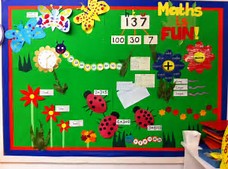 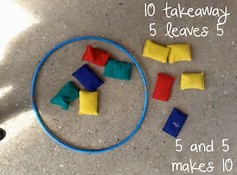 Have fun! Number SequencesSay/sing/chant forward number sequences between 0-30/50 or 100Number IdentificationRead, write and match numbers to words. 0- 20e.g 20 – twenty Number bonds to 10                 6+4=10                3+7=10	5+5=10Estimating Guessing quantities in a jar, box, etc before counting exact amounts.Place ValueOrdering teen numbers Number SequencesSay/sing/chant backwards number sequences between 0-30/50 or 100GamesPlay Connect Four, Snakes and Ladders, Monopoly, etcMoneyIdentify all coins to £1Creative play with moneyTimeDays of the weekCreate a weekly timetableMake a watch or start wearing one!Ordinal numbers1st, 2nd, 3rd, 4th, 5th, etcSubtractionWithin 105 peas subtract 2 peas =Language – 5 take away 2, count back, etcAdditionAdding to 10 4 spoons plus 3 forks =Language – 4 plus 3 more, add on, etcSkip counting10’sForwards and BackwardsMonths of the YearSequence, which month is 4th, 6th, etcName the months in orderShape2D & 3D shapeFind these in or around your house!Maths OnlineFind maths games online or play number board games.